Государственное бюджетное профессиональное образовательное учреждение «Челябинский медицинский колледж»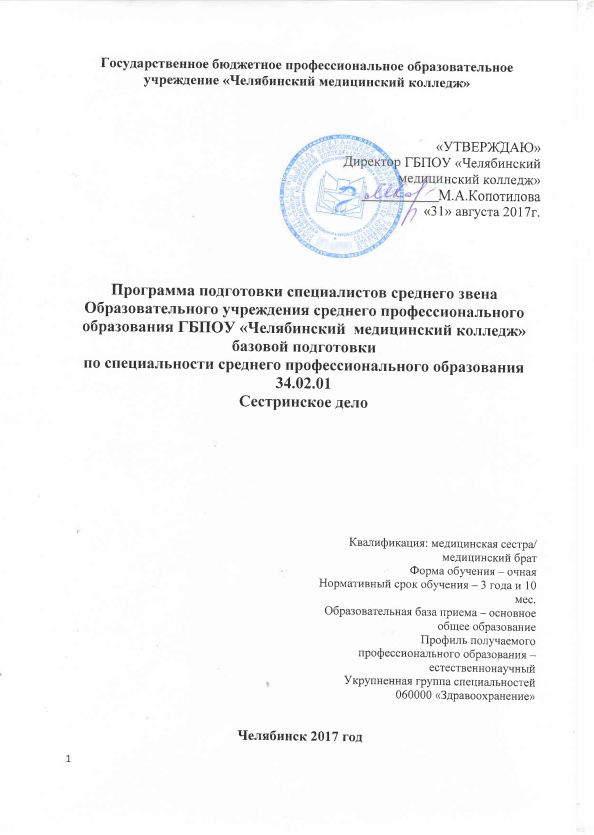  «УТВЕРЖДАЮ»Директор ГБПОУ «Челябинский медицинский колледж»___________М.А.Копотилова«31» августа 2017г.Программа подготовки специалистов среднего звена Образовательного учреждения среднего профессионального образования ГБПОУ «Челябинский  медицинский колледж»базовой подготовкипо специальности среднего профессионального образования34.02.01Сестринское делоКвалификация: медицинская сестра/медицинский братФорма обучения – очнаяНормативный срок обучения – 3 года и 10мес.Образовательная база приема – основное общее образованиеПрофиль получаемогопрофессионального образования –естественнонаучныйУкрупненная группа специальностей060000 «Здравоохранение»Челябинск 2017 годСОДЕРЖАНИЕСтр.1. Общие положения  Основная профессиональная образовательная программа по специальности среднего профессионального образования 34.02.01 Сестринское дело  базовой   подготовки представляет собой систему документов  разработанную и утвержденную ГБПОУ «Челябинский медицинский колледж» (далее – Колледж)   на основе федерального государственного образовательного  стандарта среднего профессионального образования  по специальности 34.02.01  Сестринское   дело  базовой   подготовки с учетом требований рынка труда.ППССЗ регламентирует цели, ожидаемые результаты, содержание, условия и технологии реализации образовательного процесса, оценку качества подготовки выпускника по данной специальности  и включает в себя:  учебный план, аннотации рабочих программ учебных дисциплин и другие материалы, обеспечивающие качество подготовки обучающихся, а также программы учебной и производственной практики, календарный учебный график и методические материалы, обеспечивающие реализацию соответствующей образовательной программы.2. Характеристика подготовки по специальностиНормативные сроки освоения основной профессиональной образовательной программы среднего профессионального образования базовой подготовки при очной форме получения образования и присваиваемая квалификация приводятся в таблице 1.Таблица 1Срок освоения ППССЗ СПО базовой подготовки по очно-заочной (вечерней) форме получения образования увеличивается:на базе среднего (полного) общего образования - не более чем на 1 год;на базе основного общего образования - не более чем на 1,5 года.Характеристика профессиональной деятельности выпускников3.1. Область профессиональной деятельности выпускников: оказание населению квалифицированной сестринской помощи для сохранения и поддержания здоровья в разные возрастные периоды жизни.3.2. Объектами профессиональной деятельности выпускников являются:пациент и его окружение;здоровое население;средства оказания лечебно-диагностической, профилактической и реабилитационной помощи;первичные трудовые коллективы.3.3. Медицинская сестра/Медицинский брат готовится к следующим видам деятельности (по базовой подготовке):3.3.1. Проведение профилактических мероприятий;3.3.2. Участие в лечебно-диагностическом и реабилитационном процессах.3.3.3. Оказание доврачебной медицинской помощи при неотложных и экстремальных состояниях.3.3.4. Выполнение работ по одной или нескольким профессиям рабочих, должностям служащих.Требования к результатам освоения основной профессиональной образовательной программы4.1. Медицинская сестра/Медицинский брат должен обладать общими компетенциями, включающими в себя способность :ОК 1. Понимать сущность и социальную значимость своей будущей профессии, проявлять к ней устойчивый интерес.ОК 2. Организовывать собственную деятельность, выбирать типовые методы и способы выполнения профессиональных задач, оценивать их выполнение и качество.ОК 3. Принимать решения в стандартных и нестандартных ситуациях и нести за них ответственность.ОК 4. Осуществлять поиск и использование информации, необходимой для эффективного выполнения профессиональных задач, профессионального и личностного развития.ОК 5. Использовать информационно-коммуникационные технологии в профессиональной деятельности.ОК 6. Работать в коллективе и команде, эффективно общаться с коллегами, руководством, потребителями.ОК 7. Брать на себя ответственность за работу членов команды (подчиненных), за результат выполнения заданий.ОК 8. Самостоятельно определять задачи профессионального и личностного развития, заниматься самообразованием, осознанно планировать и осуществлять повышение квалификации.ОК 9. Ориентироваться в условиях смены технологий в профессиональной деятельности.ОК 10. Бережно относиться к историческому наследию и культурным традициям народа, уважать социальные, культурные и религиозные различия.ОК 11. Быть готовым брать на себя нравственные обязательства по отношению к природе, обществу и человеку.ОК 12. Организовывать рабочее место с соблюдением требований охраны труда, производственной санитарии, инфекционной и противопожарной безопасности.ОК 13. Вести здоровый образ жизни, заниматься физической культурой и спортом для укрепления здоровья, достижения жизненных и профессиональных целей.4.2. Медицинская сестра/Медицинский брат должен обладать профессиональными компетенциями, соответствующими основным видам профессиональной деятельности:4.2.1. Проведение профилактических мероприятий.ПК 1.1. Проводить мероприятия по сохранению и укреплению здоровья населения, пациента и его окружения.ПК 1.2. Проводить санитарно-гигиеническое воспитание населения.ПК 1.3. Участвовать в проведении профилактики инфекционных и неинфекционных заболеваний. 	4.2.2. Участие в лечебно-диагностическом и реабилитационном процессах.ПК 2.1. Представлять информацию в понятном для пациента виде, объяснять ему суть вмешательств.ПК 2.2. Осуществлять лечебно-диагностические вмешательства, взаимодействуя с участниками лечебного процесса.ПК 2.3. Сотрудничать с взаимодействующими организациями и службами.ПК 2.4. Применять медикаментозные средства в соответствии с правилами их использования.ПК 2.5. Соблюдать правила использования аппаратуры, оборудования и изделий медицинского назначения в ходе лечебно-диагностического процесса.ПК 2.6. Вести утвержденную медицинскую документацию.ПК 2.7. Осуществлять реабилитационные мероприятия.ПК 2.8. Оказывать паллиативную помощь.4.2.3. Оказание доврачебной медицинской помощи при неотложных и экстремальных состояниях.ПК 3.1. Оказывать доврачебную помощь при неотложных состояниях и травмах.ПК 3.2. Участвовать в оказании медицинской помощи при чрезвычайных ситуациях.ПК 3.3. Взаимодействовать с членами профессиональной бригады и добровольными помощниками в условиях чрезвычайных ситуаций.Выполнение работ по одной или нескольким профессиям рабочих, должностям служащих.ПК 4.1 Эффективно общаться с пациентом и его окружением в процессе профессиональной деятельностиПК 4.2.Соблюдать принципы профессиональной этики.ПК 4.3. Осуществлять уход за пациентами различных возрастных групп в условиях учреждения здравоохранения и на домуПК 4.4. Консультировать пациента и его окружение по вопросам ухода и самоухода.ПК 4.5. Оформлять медицинскую документациюПК 4.6. Оказывать медицинские услуги в пределах своих полномочий.ПК 4.7. Обеспечивать инфекционную безопасность.ПК 4.8. Обеспечивать безопасную больничную среду для пациентов и персонала.ПК 4.9. Участвовать в санитарно-просветительской работе среди населения.ПК 4.10. Владеть основами гигиенического питания.ПК 4.11. Обеспечивать производственную санитарию и личную гигиену на рабочем месте.5. Структура программы подготовки специалистов среднего звена 5.1. Программа подготовки специалистов среднего звена по специальности 34.02.01 Сестринское дело  базовой   подготовки предусматривает изучение следующих учебных циклов:общего гуманитарного и социально-экономического;математического и общего естественнонаучного;профессионального;и разделов:учебная практика;производственная практика (по профилю специальности);производственная практика (преддипломная);промежуточная аттестация;государственная итоговая аттестация (подготовка и защита выпускной квалификационной работы).5.2. Обязательная часть программы подготовки специалистов среднего звена по циклам составляет около 70 процентов от общего объема времени, отведенного на их освоение. Вариативная часть (около 30 процентов) дает возможность расширения и (или) углубления подготовки, определяемой содержанием обязательной части, получения дополнительных компетенций, умений и знаний, необходимых для обеспечения конкурентоспособности выпускника в соответствии с запросами регионального рынка труда и возможностями продолжения образования. Согласно разделу 6 пункт 6.2 федерального образовательного стандарта по специальности среднего профессионального образования  34.02.01  Сестринское   дело дисциплины, междисциплинарные курсы и профессиональные модули вариативной части определяются образовательным учреждением.Общий гуманитарный и социально-экономический, математический и общий естественнонаучный циклы состоят из дисциплин.Профессиональный цикл состоит из общепрофессиональных дисциплин и профессиональных модулей в соответствии с основными видами деятельности. В состав профессионального модуля входит один или несколько междисциплинарных курсов. При освоении обучающимися профессиональных модулей проводятся учебная практика и (или) производственная практика (по профилю специальности).5.3. Обязательная часть общего гуманитарного и социально-экономического цикла ППССЗ СПО базовой подготовки предусматривает изучение следующих обязательных дисциплин: "Основы философии", "История", "Иностранный язык", "Физическая культура".Обязательная часть профессионального цикла ППССЗ предусматривает изучение дисциплины "Безопасность жизнедеятельности". Объем часов на дисциплину "Безопасность жизнедеятельности" составляет 68 часов, из них на освоение основ военной службы - 48 часов.6. Сводные данные по бюджету времени в неделях (прилагается)7. Учебный план (прилагается)8. Распределение вариативной части по  циклам ППССЗ9. Условия реализации программы подготовки специалистов среднего звена 9.1 Согласно разделу 7 пункт 7.1 федерального образовательного стандарта по специальности среднего профессионального образования  34.02.01 Сестринское   дело  Колледж  самостоятельно разработал и утвердил ППССЗ на основе проектов примерной основной профессиональной образовательной программы, включающей в себя базисный учебный план и примерные программы учебных дисциплин (модулей) по соответствующей специальности, с учетом потребностей регионального рынка труда.Перед началом разработки ППССЗ Колледж  определил ее специфику с учетом направленности на удовлетворение потребностей рынка труда и работодателей, конкретизировал конечные результаты обучения в виде компетенций, умений и знаний, приобретаемого практического опыта.При формировании ППССЗ Колледж: - использовал объем времени, отведенный на вариативную часть циклов ППССЗ, увеличивая при этом объем времени, отведенный на дисциплины и модули обязательной части и вводя новые дисциплины в соответствии с потребностями работодателей и спецификой деятельности образовательного учреждения;- определил для освоения обучающимися в рамках профессионального модуля профессию рабочего, должность служащего (Младшая медицинская сестра по уходу за больным) согласно приложению к ФГОС;- Колледж ежегодно обновляет основную профессиональную образовательную программу (в части состава дисциплин и профессиональных модулей, установленных учебным заведением в учебном плане, и  содержания рабочих программ учебных дисциплин и профессиональных модулей, программ учебной и производственной практик, методических материалов, обеспечивающих реализацию соответствующей образовательной технологии) с учетом запросов работодателей, особенностей развития региона, науки, культуры, экономики, техники, технологий и социальной сферы в рамках, установленных настоящим федеральным государственным образовательным стандартом;- в рабочих учебных программах всех дисциплин и профессиональных модулей четко формулировал требования к результатам их освоения: компетенциям, приобретаемому практическому опыту, знаниям и умениям;- обеспечил эффективную самостоятельную работу обучающихся в сочетании с совершенствованием управления ею со стороны преподавателей;- сформировал социокультурную среду, создал условия, необходимые для всестороннего развития и социализации личности, сохранения здоровья обучающихся, способствует развитию воспитательного компонента образовательного процесса, включая развитие студенческого самоуправления, участие обучающихся в работе общественных организаций, спортивных и творческих клубов;- предусмотрел в целях реализации компетентностного подхода, использование в образовательном процессе активных и интерактивных форм проведения занятий (компьютерных симуляций, деловых и ролевых игр, разбора конкретных ситуаций, психологических и иных тренингов, групповых дискуссий) в сочетании с внеаудиторной работой для формирования и развития общих и профессиональных компетенций обучающихся.9.2 Обучающиеся имеют следующие права и обязанности:- при формировании своей индивидуальной образовательной траектории обучающийся имеет право на перезачет соответствующих дисциплин и профессиональных модулей, освоенных в процессе предшествующего обучения (в том числе и в других образовательных учреждениях), который освобождает обучающегося от необходимости их повторного освоения;- в целях воспитания и развития личности, достижения результатов при освоении основной профессиональной образовательной программы в части развития общих компетенций обучающиеся могут участвовать в развитии студенческого самоуправления, работе общественных организаций, спортивных и творческих клубов;- обучающиеся обязаны выполнять в установленные сроки все задания, предусмотренные основной профессиональной образовательной программой;- обучающимся предоставлена возможность оценивания содержания, организации и качества образовательного процесса.9.3 Максимальный объем учебной нагрузки обучающегося составляет 54 академических часа в неделю, включая все виды аудиторной и внеаудиторной (самостоятельной) учебной работы по освоению программы подготовки специалистов среднего звена.9.4 Максимальный объем аудиторной учебной нагрузки при очной форме получения образования составляет 36 академических часов в неделю.9.5 Общий объем каникулярного времени в учебном году составляет 10 недель, в том числе две недели в зимний период.9.6 Выполнение курсовой работы рассматривается как вид учебной работы по профессиональному модулю «Проведение профилактических мероприятий» профессионального цикла и реализуется в пределах времени, отведенного на его изучение.9.7 Дисциплина "Физическая культура" предусматривает еженедельно 2 часа обязательных аудиторных занятий и 2 часа самостоятельной учебной нагрузки (за счет различных форм внеаудиторных занятий в спортивных клубах, секциях).9.8 Колледж имеет право для подгрупп девушек использовать часть учебного времени дисциплины "Безопасность жизнедеятельности" (48 часов), отведенного на изучение основ военной службы, на освоение основ медицинских знаний.9.9 Консультации для обучающихся очной формы получения образования предусматриваются в объеме 4 часов на каждого обучающегося на каждый учебный год, в том числе в период реализации среднего (полного) общего образования для лиц, обучающихся на базе основного общего образования. Формы проведения консультаций (групповые, индивидуальные, письменные, устные) определяются Колледжем.9.10 В период обучения с юношами проводятся учебные сборы.9.11 Практика является обязательным разделом ППССЗ. Она представляет собой вид учебных занятий, обеспечивающих практико-ориентированную подготовку обучающихся. При реализации ППССЗ предусматриваются следующие виды практики: учебная и производственная.Производственная практика состоит из двух этапов: практики по профилю специальности и преддипломной практики.Учебная практика и производственная практика (по профилю специальности) проводятся при освоении студентами профессиональных компетенций в рамках профессиональных модулей и могут реализовываться как концентрированно в несколько периодов, так и рассредоточено, чередуясь с теоретическими занятиями в рамках профессиональных модулей.Цели и задачи, программы и формы отчетности определяются по каждому виду практики.Производственная практика проводится в организациях, направление деятельности которых соответствует профилю подготовки обучающихся.Аттестация по итогам производственной практики проводится с учетом (или на основании) результатов, подтвержденных документами соответствующих организаций.9.12 Реализация основной профессиональной образовательной программы по специальности среднего профессионального образования обеспечивается педагогическими кадрами, имеющими высшее образование, соответствующее профилю преподаваемой дисциплины (модуля). Опыт деятельности в организациях соответствующей профессиональной сферы является обязательным для преподавателей, отвечающих за освоение обучающимся профессионального цикла, эти преподаватели проходят стажировку в профильных организациях не реже одного раза в 3 года.9.13 Основная профессиональная образовательная программа обеспечивается учебно-методической документацией по всем дисциплинам, междисциплинарным курсам и профессиональным модулям ППССЗ.Внеаудиторная работа сопровождается методическим обеспечением и обоснованием времени, затрачиваемого на ее выполнение.Реализация основной профессиональной образовательной программы обеспечивается доступом каждого обучающегося к базам данных и библиотечным фондам, формируемым по полному перечню дисциплин (модулей) основной профессиональной образовательной программы. Во время самостоятельной подготовки обучающиеся обеспечены доступом к сети Интернет.Каждый обучающийся обеспечен не менее чем одним учебным печатным и/или электронным изданием по каждой дисциплине профессионального цикла и одним учебно-методическим печатным и/или электронным изданием по каждому междисциплинарному курсу (включая электронные базы периодических изданий).Библиотечный фонд укомплектован печатными и/или электронными изданиями основной и дополнительной учебной литературы по дисциплинам всех циклов, изданной за последние 5 лет.Библиотечный фонд, помимо учебной литературы, включает официальные, справочно-библиографические в расчете 1 - 2 экземпляра на каждые 100 обучающихся.Колледж предоставляет обучающимся возможность оперативного обмена информацией с отечественными образовательными учреждениями, организациями и доступ к современным профессиональным базам данных и информационным ресурсам сети Интернет.9.14  Колледж располагает материально-технической базой, обеспечивающей проведение всех видов лабораторных работ и практических занятий, дисциплинарной, междисциплинарной и модульной подготовки, учебной практики, предусмотренных учебным планом. Материально-техническая база соответствует действующим санитарным и противопожарным нормам.Реализация ППССЗ обеспечивает: - выполнение обучающимся лабораторных работ и практических занятий, включая как обязательный компонент практические задания с использованием персональных компьютеров; - освоение обучающимся профессиональных модулей в условиях созданной соответствующей образовательной среды в образовательном учреждении или в организациях в зависимости от специфики вида профессиональной деятельности.При использовании электронных изданий образовательное учреждение обеспечивает каждого обучающегося рабочим местом в компьютерном классе в соответствии с объемом изучаемых дисциплин.Колледж  обеспечен необходимым комплектом лицензионного программного обеспечения.10. Перечень кабинетов, лабораторий  и других помещенийКабинеты:истории и основ философии;иностранного языка;информационных технологий в профессиональной деятельности;анатомии и физиологии человека;основ патологии;основ латинского языка с медицинской терминологией;гигиены и экологии человека;фармакологии;основ микробиологии и иммунологии;основ патологии;психологии;генетики человека с основами медицинской генетики;общественного здоровья и здравоохранения;основ профилактики;основ реабилитации;основ реаниматологии;экономики и управления в здравоохранении;безопасности жизнедеятельности.Спортивный комплекс:открытый стадион широкого профиля с элементами полосы препятствий; место для стрельбы(электронный тир).Залы:библиотека, читальный зал с выходом в сеть Интернет;актовый зал.11. Требования к оцениванию качества освоения основной профессиональной образовательной программы11.1. Оценка качества освоения основной профессиональной образовательной программы включает текущий контроль знаний, промежуточную и государственную итоговую аттестацию обучающихся. 11.2. Формы, порядок и периодичность промежуточной аттестации определяются рабочими учебными планами, графиками учебного процесса, рабочими программами дисциплин и модулей, положением о проведении текущей и промежуточной аттестации студентов ГБПОУ  «Челябинский медицинский колледж». Количество экзаменов не превышает 8 в учебном году, а количество зачетов и дифференцированных зачетов не превышает 10. В указанное количество не входят зачеты по физкультуре. На промежуточную аттестацию в форме экзаменов отводится не более 2 недель в году. Промежуточная аттестация по учебным дисциплинам и профессиональным модулям проводится непосредственно после завершения их  освоения. 11.3. Для аттестации обучающихся на соответствие их персональных достижений поэтапным требованиям соответствующей ППССЗ (текущая и промежуточная аттестация) создаются фонды оценочных средств, позволяющие оценить знания, умения и освоенные компетенции. Фонды оценочных средств для промежуточной аттестации разрабатываются и утверждаются Колледжем  самостоятельно, а для государственной итоговой аттестации - разрабатываются и утверждаются Колледжем  после предварительного положительного заключения работодателей.Колледжем  созданы условия для максимального приближения программ текущей и промежуточной аттестации обучающихся по дисциплинам и междисциплинарным курсам профессионального цикла к условиям их будущей профессиональной деятельности.11.4. Оценка качества подготовки обучающихся и выпускников осуществляется в двух основных направлениях:оценка уровня освоения дисциплин;оценка компетенций обучающихся.Для юношей предусматривается оценка результатов освоения основ военной службы.11.5. Необходимым условием допуска к государственной итоговой аттестации является представление документов, подтверждающих освоение обучающимся компетенций при изучении теоретического материала и прохождении практики по каждому из основных видов профессиональной деятельности. В том числе выпускником могут быть предоставлены отчеты о ранее достигнутых результатах, дополнительные сертификаты, свидетельства (дипломы) олимпиад, конкурсов, творческие работы по специальности, характеристики с мест прохождения преддипломной практики.11.6. Государственная итоговая аттестация включает подготовку и защиту выпускной квалификационной работы. Обязательное требование - соответствие тематики выпускной квалификационной работы содержанию одного или нескольких профессиональных модулей.Требования к содержанию, объему и структуре выпускной квалификационной работы определяются Колледжем  на основании порядка проведения государственной (итоговой) аттестации выпускников по программам СПО, утвержденного федеральным органом исполнительной власти, осуществляющим функции по выработке государственной политики и нормативно-правовому регулированию в сфере образования, определенного в соответствии со статьей 59 Закона Российской Федерации от 29 декабря 2012 г. N 273 "Об образовании в Российской Федерации"  и Положением о  государственной итоговой аттестации выпускников ГБПОУ «Челябинский медицинский колледж» по специальности 34.02.01 «Сестринское дело».Приложение 1.АННОТАЦИИ РАБОЧИХ ПРОГРАММ УЧЕБНЫХ ДИСЦИПЛИН, ПРОФЕССИОНАЛЬНЫХ МОДУЛЕЙ АННОТАЦИЯ РАБОЧЕЙ ПРОГРАММЫ УЧЕБНОЙ ДИСЦИПЛИНЫОГСЭ.01 ОСНОВЫ ФИЛОСОФИИСпециальность: сестринское делоУровень подготовки:  базовая подготовкаФорма обучения:  очнаяСрок освоения ППССЗ нормативный       Цели освоения учебной дисциплины: В результате освоения дисциплины обучающийся должен уметь: ориентироваться в общих философских проблемах бытия, познания, ценностей, свободы и смысла жизни как основе формирования культуры гражданина и будущего специалиста.В результате освоения дисциплины обучающийся должен знать:основные категории и понятия философии;роль философии в жизни человека и общества;основы философского учения о бытии;сущность процесса познания;основы научной, философской и религиозной картин мира;об условиях формирования личности, о свободе и ответственности за сохранение жизни, культуры, окружающей среды;о социальных и этических проблемах, связанных с развитием и использованием достижений науки, техники и технологий.Компетенции, формируемые данной дисциплиной: ОК1-13Программой учебной дисциплины  предусмотрены следующие виды учебной работы:Общая трудоемкость освоения учебной дисциплины составляет  57   часа.АННОТАЦИЯ РАБОЧЕЙ ПРОГРАММЫ УЧЕБНОЙ ДИСЦИПЛИНЫОГСЭ.02 ИСТОРИЯСпециальность: сестринское делоУровень подготовки:  базовая подготовкаФорма обучения:  очнаяСрок освоения ППССЗ: нормативныйЦели освоения учебной дисциплины: В результате освоения дисциплины обучающийся должен уметь:- ориентироваться в современной экономической, политической и культурной ситуации в России и мире; выявлять взаимосвязь отечественных, региональных, мировых социально-экономических, политических  и культурных проблем в их историческом аспекте;В результате освоения дисциплины обучающийся должен знать:- основные направления развития ключевых регионов мира на рубеже веков (XX - XXI вв.);-сущность и причины локальных, региональных,  межгосударственных конфликтов в конце XX - начале  XXI в.;- основные процессы (интеграционные, поликультурные, миграционные и иные) политического и экономического развития ведущих государств и регионов мира;- назначение ООН, НАТО, ЕС и других организаций и основные направления их деятельности;- роль науки, культуры и религии в сохранении и укреплении национальных и государственных традиций;- содержание и назначение важнейших правовых и законодательных актов мирового и регионального значения.Компетенции, формируемые данной дисциплиной: ОК 1-13Программой учебной дисциплины  предусмотрены следующие виды учебной работы:Общая трудоемкость освоения учебной дисциплины составляет  57 часа.АННОТАЦИЯ РАБОЧЕЙ ПРОГРАММЫ УЧЕБНОЙ ДИСЦИПЛИНЫОГСЭ.03 ИНОСТРАННЫЙ ЯЗЫК Специальность: сестринское делоУровень подготовки:  базовая подготовкаФорма обучения:  очнаяСрок освоения ППССЗ: нормативный       Цели освоения учебной дисциплины: В результате освоения дисциплины обучающийся должен уметь:общаться (устно и письменно) на английском языке на профессиональные и повседневные темы; переводить (со словарем) английские тексты профессиональной направленности; самостоятельно совершенствовать устную и письменную речь, пополнять словарный запас;В результате освоения дисциплины обучающийся должен знать:  лексический (1200-1400 лексических единиц) и грамматический минимум, необходимый для чтения и перевода (со словарем) иностранных текстов профессиональной направленности.Компетенции, формируемые данной дисциплиной: ОК4, ОК-5, ОК-6, ОК-8, ПК1.1-1.3, ПК2.1-2.3, ПК 2.7-2.8, ПК 3.1-3.3Программой учебной дисциплины  предусмотрены следующие виды учебной работы:Общая трудоемкость освоения учебной дисциплины составляет  174  часа.АННОТАЦИЯ РАБОЧЕЙ ПРОГРАММЫ УЧЕБНОЙ ДИСЦИПЛИНЫОГСЭ.04 ФИЗИЧЕСКАЯ КУЛЬТУРАСпециальность: сестринское делоУровень подготовки:  базовая подготовкаФорма обучения:  очнаяСрок освоения ППССЗ: нормативный        Цели освоения учебной дисциплины: является формирование физической культуры личности, вооруженной пониманием роли физической культуры в развитие, формировании и воспитании человека, а так же подготовке специалиста, владеющего знанием основ физической реабилитации различных слоев населения средствами физической культуры и спорта, а также мотивационно-ценностным отношением и самоопределением в физической культуре с установкой на здоровый образ жизни, физическое совершенствование и самовоспитание.Компетенции, формируемые данной дисциплиной: ОК1-13Программой учебной дисциплины  предусмотрены следующие виды учебной работы:Общая трудоемкость освоения учебной дисциплины составляет 348  часов.АННОТАЦИЯ РАБОЧЕЙ ПРОГРАММЫ УЧЕБНОЙ ДИСЦИПЛИНЫ	ЕН.01 МАТЕМАТИКА	Специальность: сестринское дело Уровень подготовки:  базовая подготовкаФорма обучения:  очнаяСрок освоения ППССЗ: нормативныйЦели и задачи  освоения учебной дисциплины: обучающийся должен уметь:- решать прикладные задачи в области профессиональной деятельности;обучающийся должен знать:- значение математики в профессиональной деятельности и при освоении профессиональной образовательной программы;- основные математические методы решения прикладных задач в области профессиональной деятельности;- основные понятия и методы теории вероятностей и математической статистики; - основы интегрального и дифференциального исчисления.Компетенции, формируемые данной дисциплиной: ОК-1, ОК-2, ОК-3, ОК-4, ОК-8, ОК-9, ПК-1.3, ПК-2.1, ПК-2.2, ПК-2.3, ПК-2.4, Пк-3.1, ПК-3.3Программой учебной дисциплины  предусмотрены следующие виды учебной работы:Общая трудоемкость освоения учебной дисциплины составляет  48  часов.АННОТАЦИЯ РАБОЧЕЙ ПРОГРАММЫ УЧЕБНОЙ ДИСЦИПЛИНЫЕН.02 ИНФОРМАЦИОННЫЕ ТЕХНОЛОГИИ В ПРОФЕССИОНАЛЬНОЙ ДЕЯТЕЛЬНОСТИСпециальность: сестринское делоУровень подготовки:  базовая подготовкаФорма обучения:  очнаяСрок освоения ППССЗ: нормативныйЦели и задачи  освоения учебной дисциплины: обучающийся должен уметь:-использовать технологии сбора, размещения, хранения, накопления, преобразования и передачи данных в профессионально ориентированных информационных системах;-использовать в профессиональной деятельности различные виды программного обеспечения, в т.ч. специального;-применять компьютерные и телекоммуникационные средства;обучающийся должен знать:-основные понятия автоматизированной обработки информации;-общий состав и структуру персональных компьютеров и вычислительных систем;-состав, функции и возможности использования информационных и телекоммуникационных технологий в профессиональной деятельности;-методы и средства сбора, обработки, хранения, передачи и накопления информации;-базовые системные программные продукты и пакеты прикладных программ в области профессиональной деятельности;-основные методы и приемы обеспечения информационной безопасности.Компетенции, формируемые данной дисциплиной (модуля): ОК 1, ОК-2, ОК-3, ОК-4, ОК-5,  ОК-6, ОК-7, ОК-8, ОК-9, ОК-10, ОК-11, ОК-12, ОК-13,7ПК 1.1, ПК-1.2, ПК-1.3, ПК 2.1, ПК-2.2, ПК- 2.3, ПК 2.6Программой учебной дисциплины  предусмотрены следующие виды учебной работы:Общая трудоемкость освоения учебной дисциплины составляет  117  часовАННОТАЦИЯ РАБОЧЕЙ ПРОГРАММЫ УЧЕБНОЙ ДИСЦИПЛИНЫОП.01 ОСНОВЫ ЛАТИНСКОГО ЯЗЫКА С МЕДИЦИНСКОЙ ТЕРМИНОЛОГИЕЙСпециальность: сестринское делоУровень подготовки:  базовая подготовкаФорма обучения:  очнаяСрок освоения ППССЗ: нормативный               Цели освоения учебной дисциплины: 	В результате освоения учебной дисциплины обучающийся должен уметь:-      правильно читать и писать на латинском языке медицинские (анатомические, клинические и фармацевтические) термины;-      объяснять значения терминов по знакомым терминоэлементам; -      переводить рецепты и оформлять их по заданному нормативному           образцу.             В результате освоения учебной дисциплины обучающийся должен  знать: -       элементы латинской грамматики и способы словообразования;-      450 лексических единиц;-       глоссарий по специальности.Компетенции, формируемые данной дисциплиной: ОК-1, ОК-2, ОК-4, ОК-8, ПК -1.1, ПК-1.3, ПК -2.1, ПК-2.6Программой учебной дисциплины  предусмотрены следующие виды учебной работы:Общая трудоемкость освоения учебной дисциплины составляет   60   часов.АННОТАЦИЯ РАБОЧЕЙ  ПРОГРАММЫ УЧЕБНОЙ ДИСЦИПЛИНЫОП.01 АНАТОМИЯ И ФИЗИОЛОГИЯ ЧЕЛОВЕКАСпециальность: сестринское делоУровень подготовки:  базовая подготовкаФорма обучения:  очнаяСрок освоения ППССЗ: нормативныйЦели и задачи  освоения учебной дисциплины: обучающийся должен уметь:- использовать знания анатомии и физиологии для обследования пациента, постановки предварительного диагноза.обучающийся должен знать:- анатомию и физиологию человека.Компетенции, формируемые данной дисциплиной (модуля): ОК 1, ОК-2, ОК-3, Ок-4, ОК-5, ОК – 6, ОК 8, ОК 11, ПК 1.1, ПК-1.2, ПК - 1.3, ПК 2.1, ПК-2.2, ПК-2.3, ПК-2.4, ПК-2.5, ПК-2.6, ПК-2.7, ПК - 2.8, ПК 3.1, ПК-3.2, ПК- 3.3Программой учебной дисциплины   предусмотрены следующие виды учебной работы:Общая трудоемкость освоения учебной дисциплины составляет  270   часов.АННОТАЦИЯ РАБОЧЕЙ ПРОГРАММЫ УЧЕБНОЙ ДИСЦИПЛИНЫОП.03 ОСНОВЫ ПАТОЛОГИИСпециальность: сестринское дело Уровень подготовки:  базовая подготовкаФорма обучения:  очнаяСрок освоения ППССЗ: нормативныйЦели и задачи  освоения учебной дисциплины: обучающийся должен уметь:-	применять знания номенклатуры и нозологии;-	владеть понятийным модулем и алгоритмами, позволяющими дифференцировать нормальные показатели констант внутренней среды организма от патологических;-	различать патологоанатомические макропрепараты.обучающийся должен знать:-	клинические проявления воспалительных реакций, формы воспаления;-	стадии лихорадки;-	клинические проявления опухолей, современные взгляды на причины;-	клинические проявления патологических изменений в органах дыхания, сердечно-сосудистой системе, системе мочеотделения.Компетенции, формируемые данной дисциплиной : ОК 1, ОК-2, ОК-3, ОК-4, ОК – 5, ОК 8, ОК 9, ПК 1.1, ПК-1.2, ПК - 1.3, ПК 2.1, ПК-2.2, ПК-2.3, ПК-2.4, ПК-2.5, ПК-2.6, ПК-2.7, ПК- 2.8, ПК 3.1, ПК-3.2, ПК - 3.3Программой учебной дисциплины   предусмотрены следующие виды учебной работы:Общая трудоемкость освоения учебной дисциплины составляет  54  часов.АННОТАЦИЯ РАБОЧЕЙ ПРОГРАММЫ УЧЕБНОЙ ДИСЦИПЛИНЫОП.04.ГЕНЕТИКА ЧЕЛОВЕКА С ОСНОВАМИ МЕДИЦИНСКОЙ ГЕНЕТИКИСпециальность: сестринское дело Уровень подготовки :  базовая подготовкаФорма обучения:  очнаяСрок освоения ППССЗ: нормативныйВ результате освоения дисциплины обучающийся должен уметь:ориентироваться в современной информации по генетике при изучении аннотаций лекарственных препаратов;решать ситуационные задачи, применяя теоретические знания;пропагандировать здоровый образ жизни как один из факторов, исключающий наследственную патологию.В результате освоения дисциплины обучающийся должен знать:биохимические и цитологические основы наследственности;закономерности наследования признаков, виды взаимодействия генов;методы изучения наследственности и изменчивости человека в норме и патологии;основные виды изменчивости, виды мутаций у человека, факторы мутагенеза;основные группы наследственных заболеваний, причины и механизмы возникновения;цели, задачи, методы и показания к медико–генетическому консультированию.Компетенции, формируемые данной дисциплиной : ОК-1-5,ОК8, ОК11, ПК-1,1 ПК-2,1-2,3, ПК-2,5-2,6 Программой учебной дисциплины  предусмотрены следующие виды учебной работы:Общая трудоемкость освоения учебной дисциплины составляет      54    часа.АННОТАЦИЯ РАБОЧЕЙ ПРОГРАММЫ УЧЕБНОЙ ДИСЦИПЛИНЫОП.05 ГИГИЕНА И ЭКОЛОГИЯ ЧЕЛОВЕКАСпециальность: сестринское делоУровень подготовки:  базовая подготовкаФорма обучения:  очнаяСрок освоения ППССЗ: нормативныйЦели и задачи  освоения учебной дисциплины: обучающийся должен уметь:- вести и пропагандировать здоровый образ жизни.обучающийся должен знать:основные положения гигиены и санитарии;- роль и влияние производственных и социальных факторов на здоровье населения;- правовые основы рационального природопользования;- значение гигиены в фармацевтической деятельности.Компетенции, формируемые данной дисциплиной (модуля): ОК 1, ОК-2, ОК-3, ОК-4, ОК-5, ОК-6, ОК-7, ОК-8, ОК-9, ОК-10, ОК-11, ОК-12, ОК-13, ПК 1.1, ПК-1.2, ПК - 1.3, ПК 2.1, ПК-2.2, ПК - 2.3Программой учебной дисциплины  предусмотрены следующие виды учебной работы:Общая трудоемкость освоения учебной дисциплины составляет  72   часа.АННОТАЦИЯ РАБОЧЕЙ ПРОГРАММЫ УЧЕБНОЙ ДИСЦИПЛИНЫОП.06.ОСНОВЫ МИКРОБИОЛОГИИ И ИММУНОЛОГИИСпециальность: сестринское дело Уровень подготовки :  базовая подготовкаФорма обучения:  очнаяСрок освоения ППССЗ: нормативныйЦели и задачи  освоения учебной дисциплины:     В результате освоения учебной дисциплины обучающийся должен уметь:- проводить забор, транспортировку и хранение материала для микробиологических исследований;-дифференцировать разные группы микроорганизмов по их основным свойствам;-осуществлять профилактику инфекционных болезней и распространения инфекции;-проводить простейшие микробиологические исследования.В результате освоения учебной дисциплины обучающийся должен знать:-роль микроорганизмов в жизни человека и общества;-морфологию, физиологию и экологию микроорганизмов, методы их изучения;-основные методы асептики и антисептики;-основы эпидемиологии инфекционных болезней, пути заражения, локализацию микроорганизмов в организме человека, основы химиотерапии и химиопрофилактики инфекционных заболеваний;-механизмы видового и приобретенного иммунитета, принципы иммунопрофилактики и иммунотерапии болезней человека, применение иммунологических реакций в медицинской практике.Компетенции, формируемые данной дисциплиной : ОК1-9,ОК11,ОК12,ПК-1,1-1,3, ПК-2,1-2,3 ПК-2,5-2,6, ПК-5,1-5,3Программой учебной дисциплины  предусмотрены следующие виды учебной работы:Общая трудоемкость освоения учебной дисциплины составляет      108   часов.АННОТАЦИЯ РАБОЧЕЙ ПРОГРАММЫ УЧЕБНОЙ ДИСЦИПЛИНЫ ОП.07  ФАРМАКОЛОГИЯСпециальность: сестринское дело Уровень подготовки:  базовая подготовкаФорма обучения:  очнаяСрок освоения ППССЗ: нормативныйЦели и задачи  освоения учебной дисциплины: обучающийся должен уметь:- выписывать лекарственные формы в виде рецепта с использованием справочной литературы;- находить сведения о лекарственных препаратах в доступных базах данных;- ориентироваться в номенклатуре лекарственных средств;- применять лекарственные средства по назначению врача;- давать рекомендации пациенту по применению различных лекарственных форм;обучающийся должен знать:- лекарственные формы, пути введения лекарственных средств, виды их действия и взаимодействия;- основные лекарственные группы и фармакотерапевтические действия лекарств по группам;- побочные эффекты, виды реакций и осложнения лекарственной терапии;- правила заполнения рецептурных бланков.Компетенции, формируемые данной дисциплиной : ОК 1, ОК 7, ОК 8, ПК 2.1, ПК-2.2, ПК-2.3, ПК - 2.4, ПК 2.6   Программой учебной дисциплины  предусмотрены следующие виды учебной работы:Общая трудоемкость освоения учебной дисциплины составляет  120  часов.АННОТАЦИЯ РАБОЧЕЙ ПРОГРАММЫ УЧЕБНОЙ ДИСЦИПЛИНЫОП.08 ОБЩЕСТВЕННОЕ ЗДОРОВЬЕ И ЗДРАВООХРАНЕНИЕСпециальность: сестринское делоУровень подготовки: базовый подготовкаФорма обучения: очная Срок освоения ППССЗ: нормативныйЦели и задачи освоения учебной дисциплины: подготовка к административно-аналитической деятельностиВыпускник должен уметь:консультировать по вопросам правового взаимодействия гражданина с системой здравоохранения;рассчитывать и анализировать показатели общественного здоровья населения;вести утвержденную медицинскую документацию; знать:факторы, определяющие здоровье населения; показатели общественного здоровья населения, методику их расчета и анализа;первичные учетные и статистические документы;основные показатели, используемые для оценки деятельности лечебно-профилактического учреждения;систему организации оказания медицинской помощи городскому и сельскому населению;законодательные акты по охране здоровья населения и медицинскому страхованию;принципы организации экономики, планирования и финансирования здравоохранения;принципы организации и оплаты труда медицинского персонала в лечебно- профилактических учреждениях.Компетенции, формируемые данной дисциплиной: OK1, ОК2, ОК3, ОК4, ОК5, ОК6, ОК7, ОК8, ОК9, ОК10, ОК11, ОК12, ОК13, ПК1.1, ПК1.2, ПК1.3, ПК2.1, ПК2.2, ПК2.3, ПК 2.6, ПК3.2, ПК3.3.Программой учебной дисциплины предусмотрены следующие виды учебной работы:Общая трудоемкость освоения учебной дисциплины составляет   57 часаАННОТАЦИЯ РАБОЧЕЙ ПРОГРАММЫ УЧЕБНОЙ ДИСЦИПЛИНЫ ОП.09 ПСИХОЛОГИЯСпециальность: сестринское делоУровень подготовки: базовый подготовкаФорма обучения: очная Срок освоения ППССЗ: нормативныйЦели и задачи  освоения учебной дисциплины :В результате освоения дисциплины обучающийся должен уметь:использовать средства общения в психотерапевтических целях;давать психологическую оценку личности;применять приемы психологической саморегуляции.В результате освоения дисциплины обучающийся должен знать:основные задачи и методы психологии;психические процессы и состояния;структуру личности;основы психосоматики (соматический больной, внутренняя картина болезни, пограничные расстройства);психологию медицинского работника;этапы профессиональной адаптации;принципы профилактики эмоционального "выгорания"специалиста;аспекты семейной психологии;психологические основы ухода за умирающим;основы психосоматики;определение понятий "психогигиена", "психопрофилактика"и "психотерапия";особенности психических процессов у здорового и больного человека;структуру личности;функции и средства общения;закономерности общения;приемы психологической саморегуляции;основы делового общения;пути социальной адаптации и мотивации личности. Компетенции, формируемые данной дисциплиной : ОК 1-4, 6, 7, 8, 10, 11, ПК 1.1-1.3, 2.1-2.4, 2.7-2.8, 3.1-3.3 Программой учебной дисциплины   предусмотрены следующие виды учебной работы:Общая трудоемкость освоения учебной дисциплины составляет 186 часов.АННОТАЦИЯ РАБОЧЕЙ ПРОГРАММЫ УЧЕБНОЙ ДИСЦИПЛИНЫОП.10 ПРАВОВОЕ ОБЕСПЕЧЕНИЕ ПРОФЕССИОНАЛЬНОЙ ДЕЯТЕЛЬНОСТИСпециальность: Сестринское делоУровень подготовки: базовая подготовкаФорма обучения: очная Срок освоения ППССЗ: нормативныйЦели и задачи освоения учебной дисциплины: подготовка к административно-аналитической деятельностиВ результате освоения дисциплины обучающийся должен уметь:-использовать необходимые нормативно-правовые документы;- защищать свои права в соответствии с гражданским, гражданско-процессуальным и трудовым законодательством;-анализировать и оценивать результаты и последствия деятельности(бездействия) с правовой точки зренияВ результате освоения дисциплины обучающийся должен знать:-основные положения Конституции Российской Федерации;- законодательство об охране здоровья граждан;- законодательные акты и другие нормативные документы, регулирующие правоотношения в процессе профессиональной деятельности;- понятие, предмет, основные признаки медицинского права, источники медицинского права;- правовое регулирование и виды медицинского страхования;- предмет, система, источники трудового права;- порядок заключения трудового договора и основания его прекращения;- понятие и необходимость заключения коллективного договора в медицинских организациях;- правила оплаты труда;-правила трудового распорядка в медицинских учреждениях;- рабочее время и время отдыха медицинских работников;- права и обязанности работников в сфере профессиональной деятельности;- понятие дисциплинарной и материальной ответственности работников;-виды административных правонарушений и административной ответственности;- нормы защиты нарушенных прав и судебный порядок разрешения споров;-виды юридической ответственности;- уголовная ответственность в профессиональной деятельностиКомпетенции, формируемые данной дисциплиной: ОК 2, ОК 3, ОК 4, ОК 5, ОК 6, ОК 7, ОК 8, ОК 9, ОК 10, ОК 11, ОК 12, ОК 13, ПК 1.1, ПК 1.2, ПК1.3, ПК 2.1, ПК 2.2, ПК 2.3, ПК 2.6, ПК 3.2, ПК 3.3.Программой учебной дисциплины предусмотрены следующие виды учебной работы:Общая трудоемкость освоения учебной дисциплины составляет   54 часаАННОТАЦИЯ РАБОЧЕЙ ПРОГРАММЫ УЧЕБНОЙ ДИСЦИПЛИНЫОП.11 БЕЗОПАСНОСТЬ ЖИЗНЕДЕЯТЕЛЬНОСТИСпециальность: сестринское делоУровень подготовки:  базовая подготовкаФорма обучения:  очная Срок освоения ППССЗ: нормативныйЦели и задачи  освоения учебной дисциплины: обучающийся должен уметь:- организовывать и проводить мероприятия по защите работающих и организовывать и проводить мероприятия по защите работающих и населения от негативных воздействий чрезвычайных ситуаций;- предпринимать профилактические меры для снижения уровня опасностей различного вида и их последствий в профессиональной деятельности и быту;- использовать средства индивидуальной и коллективной защиты от оружия от оружия массового поражения;- применять первичные средства пожаротушения;- ориентироваться в перечне военно-учетных специальностей и самостоятельно определять среди них родственные полученной специальности;- применять профессиональные знания в ходе исполнения обязанностей военной службы на воинских должностях в соответствии с полученной специальностью;- владеть способами бесконфликтного общения и саморегуляции в повседневной деятельности и экстремальных условиях военной службы;- оказывать первую помощь пострадавшим.обучающийся должен знать:- принципы обеспечения устойчивости объектов экономики, прогнозирования развития событий и оценки последствий при техногенных чрезвычайных ситуациях и стихийных явлениях, в том числе в условиях противодействия терроризму как серьёзной угрозе национальной безопасности России;- основные виды потенциальных опасностей и их последствия в профессиональной деятельности и быту, принципы снижения вероятности их реализации;- основы военной службы и обороны России;- задачи и основные мероприятия гражданской обороны; способы защиты населения от оружия массового поражения;- меры пожарной безопасности и правила безопасного поведения при пожарах;- организацию и порядок призыва граждан на военную службу и поступления на неё в добровольном порядке;- основные виды вооружения, военной техники и специального снаряжения, состоящих на вооружении  (оснащении) воинских подразделений, в которых имеются военно-учетные специальности, родственные специальностям СПО;- область применения получаемых профессиональных знаний при исполнении обязанностей военной службы;- порядок и правила оказания первой помощи пострадавшим.Компетенции, формируемые данной дисциплиной : ОК 1, ОК-2, ОК-3, ОК-4, ОК-5,  ОК-6, ОК-7, ОК-8, ОК-9, ОК-10, ОК-11, ОК-12, ОК-13, , ПК 1.1, ПК-1.2, ПК - 1.3, ПК 2.3, ПК-2.4, ПК - 2.5, ПК 3.1, ПК-3.2, ПК - 3.3Программой учебной дисциплины  предусмотрены следующие виды учебной работы:Общая трудоемкость освоения учебной дисциплины составляет  102   часа.АННОТАЦИЯ РАБОЧЕЙ ПРОГРАММЫ МОДУЛЯПМ. 01 ПРОВЕДЕНИЕ ПРОФИЛАКТИЧЕСКИХ МЕРОПРИЯТИЙСпециальность: сестринское дело Уровень подготовки:  базовая подготовкаФорма обучения:  очнаяСрок освоения ППССЗ: нормативныйЦели и задачи  освоения модуля: обучающийся должен:иметь практический опыт:–  проведения профилактических мероприятий при осуществлении     сестринского уходауметь:–  обучать население принципам здорового образа жизни–  проводить и осуществлять оздоровительные и профилактические       мероприятия–  консультировать пациента и его окружение по вопросам      иммунопрофилактики–  консультировать по вопросам рационального и диетического питания 	 –  организовывать мероприятия по проведению диспансеризациизнать:–  современные представления о здоровье в разные возрастные периоды,       возможные факторы, влияющие на здоровье, направления сестринской     деятельности по сохранению здоровья; –  основы иммунопрофилактики различных групп населения; –  принципы рационального и диетического питания;–  роль сестринского персонала при проведении диспансеризации населения и  работе «школ здоровья»Компетенции, формируемые данным модулем: ОК 1, ОК 2, ОК 3, ОК 4, ОК 5, ОК 6, ОК 7, ОК 8, ОК 9, ОК 10, ОК 11, ОК 12, ОК 13, ПК-1.1, ПК-1.2, ПК-1.3Программой модуля предусмотрены следующие виды учебной работы:Общая трудоемкость освоения профессионального модуля составляет  390 часа.АННОТАЦИЯ РАБОЧЕЙ ПРОГРАММЫ МОДУЛЯПМ. 02 УЧАСТИЕ В ЛЕЧЕБНО-ДИАГНОСТИЧЕСКОМ И РЕАБИЛИТАЦИОННОМ ПРОЦЕССАХСпециальность: сестринское дело Уровень подготовки:  базовая подготовкаФорма обучения:  очнаяСрок освоения ППССЗ: нормативныйЦели и задачи  освоения модуля: обучающийся должен:иметь практический опыт:осуществления ухода за пациентами при различных заболеваниях и состояниях;проведения реабилитационных мероприятий в отношении пациентов с различной патологиейуметь:готовить пациента к лечебно-диагностическим вмешательствам;осуществлять сестринский уход за пациентом при различных заболеваниях и состояниях;консультировать пациента и его окружение по применению лекарственных средств;осуществлять реабилитационные мероприятия в пределах своих полномочий в условиях первичной медико-санитарной помощи и стационара;осуществлять фармакотерапию по назначению врача;проводить комплексы упражнений лечебной физкультуры, основные приемы массажа;проводить мероприятия по сохранению и улучшению качества жизни пациента;осуществлять паллиативную помощь пациентам;вести утвержденную медицинскую документациюзнать:причины, клинические проявления, возможные осложнения, методы диагностики,  проблемы пациента, организацию и методы оказания сестринской помощи при нарушениях здоровья;пути введения лекарственных препаратов;виды, формы и методы реабилитации;правила использования аппаратуры, оборудования, изделий медицинского назначенияКомпетенции, формируемые данным модулем: ОК 1, ОК 2, ОК 3, ОК 4, ОК 5, ОК 6, ОК 7, ОК 8, ОК 9, ОК 10, ОК 11, ОК 12, ОК 13, , ПК-2.1, ПК-2.2, ПК-2.3,ПК-2.4, ПК-2.5, ПК-2.6, ПК-2.7, ПК-2.8Программой модуля предусмотрены следующие виды учебной работы:Общая трудоемкость освоения профессионального модуля составляет  1632   часа.АННОТАЦИЯ РАБОЧЕЙ ПРОГРАММЫ  МОДУЛЯПМ.03 ОКАЗАНИЕ ДОВРАЧЕБНОЙ МЕДИЦИНСКОЙ ПОМОЩИ ПРИ НЕОТЛОЖНЫХ И ЭКСТРЕМАЛЬНЫХ СОСТОЯНИЯХСпециальность: сестринское делоУровень подготовки:  базовая подготовкаФорма обучения:  очнаяСрок освоения ППССЗ: нормативныйЦели и задачи  освоения модуля: с целью овладения указанным видом профессиональной деятельности и соответствующими профессиональными компетенциями обучающийся в ходе освоения профессионального модуля должен:иметь практический опыт:Оказания доврачебной помощи при неотложных состоянияхуметь:Проводить мероприятия по восстановлению и поддержанию жизнедеятельности организма при неотложных состояниях самостоятельно и в бригаде;Оказывать помощь при воздействии на организм токсических и ядовитых веществ самостоятельно и в бригаде;Проводить мероприятия по защите пациентов от негативных воздействий при чрезвычайных ситуациях;Действовать в составе сортировочной бригады  знать:Причины, стадии и клинические проявления терминальных состояний;Алгоритмы оказания медицинской помощи при неотложных состояниях;Классификацию и характеристику чрезвычайных ситуаций;Правила работы лечебно-профилактического учреждения в условиях чрезвычайных ситуацийКомпетенции, формируемые данным модулем: ОК 1, ОК 2, ОК 3, ОК 4, ОК 5, ОК 6, ОК 7, ОК 8, ОК 9, ОК 10, ОК 11, ОК 12, ОК 13, ПК 3.1, ПК 3.2, ПК 3.3   Программой модуля предусмотрены следующие виды учебной работы:Общая трудоемкость освоения профессионального модуля составляет 258 часов.АННОТАЦИЯ РАБОЧЕЙ ПРОГРАММЫ МОДУЛЯПМ. 04 ВЫПОЛНЕНИЕ РАБОТ ПО ПРОФЕССИИ МЛАДШАЯ МЕДИЦИНСКАЯ СЕСТРА ПО УХОДУ ЗА БОЛЬНЫМСпециальность: сестринское дело Уровень подготовки:  базовая подготовкаФорма обучения:  очнаяСрок освоения ППССЗ: нормативныйЦели и задачи  освоения модуля: обучающийся должен:иметь практический опыт:выявления нарушенных потребностей пациента;оказания медицинских услуг в пределах своих полномочий;планирования и осуществления сестринского ухода;ведения медицинской документацииобеспечения санитарных условий в учреждениях здравоохранения и на дому;обеспечения гигиенических условий при получении и доставке лечебного питания для пациентов в ЛПУ;применения средств транспортировки пациентов и средств малой механизации с учетом основ эргономики;соблюдения требований техники безопасности и противопожарной безопасности при уходе за пациентом во время проведения процедур и манипуляций.уметь: собирать информацию о состоянии здоровья пациента;определять проблемы пациента, связанные с состоянием его здоровья;оказывать помощь медицинской сестре в подготовке пациента к лечебно-диагностическим мероприятиям;оказывать помощь при потере, смерти, горе;осуществлять посмертный уход;обеспечить безопасную больничную среду для пациента, его окружения и персонала;проводить текущую и генеральную уборку помещений с использованием различных дезинфицирующих средств;составлять памятки для пациента и его окружения по вопросам ухода и самоухода, инфекционной безопасности, физических нагрузок, употребления продуктов питания и т.д.;использовать правила эргономики в процессе сестринского ухода и обеспечения безопасного перемещения больногознать: способы реализации сестринского ухода;технологии выполнения медицинских услугфакторы, влияющие на безопасность пациента и персонала;принципы санитарно-гигиенического воспитания и образования среди населения;основы профилактики внутрибольничной инфекции;основы эргономикиКомпетенции, формируемые данным модулем: ОК 1, ОК 2, ОК 3, ОК 4, ОК 5, ОК 6, ОК 7, ОК , ОК 9, ОК 10, ОК 11, ОК 12, ОК 13, ПК-4.1, ПК-4.2, ПК-4.3,ПК-4.4, ПК-4.5, ПК-4.6, ПК-4.7, ПК-4.8, ПК-4.9, ПК-4.10, ПК-4.11.Программой модуля предусмотрены следующие виды учебной работы:Общая трудоемкость освоения профессионального модуля составляет 432 часа для очной формы обученияПриложение 2.ПРОГРАММАГОСУДАРСТВЕННОЙ ИТОГОВОЙ  АТТЕСТАЦИИвыпускников  ГБПОУ  «Челябинский медицинский колледж» по  специальности 34.02.01 «Сестринское дело»Общие положения1.1. В соответствии с Законом Российской Федерации "Об образовании в Российской Федерации" итоговая аттестация выпускников, завершающих обучение по  программам среднего профессионального образования в ГБПОУ  «Челябинский медицинский колледж» является обязательной.1.2. Государственная итоговая аттестация выпускников проводится в соответствии с Федеральным государственным образовательным стандартом среднего профессионального образования по специальности 34.02.01 Сестринское дело квалификация  «Медицинская сестра/медицинский брат», утвержденным приказом Министерства образования и науки Российской Федерации № 502 от 12.05.2014 г, Приказом Минобрнауки России от 16.08.2013 № 968 «Об утверждении Порядка проведения государственной итоговой аттестации образовательным программа среднего профессионального  образования». 1.3. Государственная итоговая аттестация выпускников проводится по окончании полного курса обучения по направлению подготовки и заключается в определении соответствия уровня профессиональной подготовки выпускника требованиям Федерального государственного образовательного стандарта  среднего профессионального образования с  последующей выдачей диплома государственного образца о  среднем  профессиональном образовании.		1.4 Государственная итоговая аттестация осуществляется государственной экзаменационной комиссией. 1.5. Основными задачи государственной экзаменационной комиссии являются:комплексная оценка уровня подготовки выпускника и соответствия его подготовки требованиям ФГОС СПО и дополнительным требованиям образовательного учреждения по специальности;решение вопроса о присвоении квалификации по результатам государственной итоговой аттестации и выдаче выпускнику соответствующего диплома о среднем профессиональном образовании;разработка рекомендаций по совершенствованию подготовки выпускников по специальностям среднего профессионального образования.1.6. Заседания государственной экзаменационной комиссии протоколируются секретарем государственной экзаменационной комиссии. На каждого студента оформляется и ведется отдельный протокол, который заверяется подписями всех присутствующих членов комиссии1.7. К государственной итоговой аттестации допускаются студенты, завершившие полный курс  обучения  по  специальности подготовки и сдавшие все установленные учебным планом зачеты и экзамены.2. Порядок проведения государственной итоговой аттестации2.1. Государственная итоговая аттестация включает  защиту выпускной  квалификационной работы.Темы выпускных квалификационных работ разрабатываются преподавателями колледжа совместно со специалистами предприятий или организаций, заинтересованных в разработке данных тем, и рассматриваются соответствующими цикловыми комиссиями. Тема выпускной квалификационной работы может быть предложена студентом при условии обоснования им целесообразности ее разработки.Темы выпускных квалификационных работ должны отвечать современным требованиям развития науки, экономики, культуры и образования. Директор назначает руководителя выпускной квалификационной работы. Закрепление тем выпускных квалификационных работ (с указанием руководителей и сроков выполнения) за студентами оформляется приказом директора.2.2. Расписание проведения государственной итоговой аттестации выпускников утверждается директором  и доводится до сведения студентов не позднее,  чем за две недели до начала работы государственной экзаменационной комиссии. Допуск студента к государственной итоговой аттестации оформляется приказом по колледжу.2.3. Результаты аттестации объявляются выпускнику в тот же день после оформления и утверждения в установленном порядке протоколов заседаний Государственной экзаменационной комиссии. 3. Защита выпускных квалификационных работ3.1. Выпускная квалификационная работа является одним из видов аттестационных испытаний выпускников, завершающих обучение по основной профессиональной образовательной программе среднего профессионального образования.3.2. Выполнение выпускной квалификационной работы призвано способствовать систематизации и закреплению полученных студентом знаний и умений.3.3. Защита выпускной квалификационной работы проводится с целью выявления соответствия уровня и качества подготовки выпускников требованиям ФГОС СПО и дополнительным требованиям образовательного учреждения по специальности и готовности выпускника к профессиональной деятельности.3.4. Подготовка и оформление выпускной квалификационной работы проводится в соответствие с утвержденным Положением о государственной итоговой аттестации  выпускников  ГБПОУ «Челябинский медицинский колледж».  3.5. Защита выпускных квалификационных работ проводится на открытых заседаниях Государственной экзаменационной комиссии с участием не менее 2/3 ее состава.Перед защитой секретарь экзаменационной комиссии передает  ВКР работу и другие документы ее председателю, после чего студенту предоставляется время для выступления (в пределах 10 минут).Студент в своем выступлении должен отразить: актуальность темы, цель и задачи исследования, состояние проблемы, результаты проведенного исследования, конкретные выводы и предложения по решению проблемы или совершенствованию соответствующих процессов с обоснованием возможности их реализации в условиях конкретного учреждения, организации. Особое внимание необходимо сосредоточить на результатах собственных исследований и значении этих результатов для управления сестринской службой в ЛПУ.Выступление сопровождается демонстрационным материалом (слайды, таблицы, раздаточный материал и др.), который способствует эффективности выступления докладчика.Заседания государственной экзаменационной комиссии протоколируются. В протоколе записываются: итоговая оценка выпускной квалификационной работы, присуждение квалификации и особые мнения членов комиссии. Протоколы заседаний государственной экзаменационной комиссии подписываются председателем, заместителем председателя, ответственным секретарем и членами комиссии.После доклада, оглашения отзыва научного руководителя и рецензии студент отвечает на заданные ему вопросы и замечания руководителя, рецензента, председателя и членов экзаменационной  комиссии, а также других присутствующих на защите лиц.3.6. По окончании публичной защиты Государственная экзаменационная комиссия на закрытом заседании обсуждает результаты защиты  выпускных  квалификационных работ, критерии оценок утверждаются председателем. Результаты защиты определяются оценками «отлично», «хорошо», «удовлетворительно» или «неудовлетворительно». Результаты объявляются в тот же день после оформления и утверждения в установленном порядке протоколов заседания Государственной экзаменационной комиссии.3.7. Решение государственной экзаменационной комиссии о присвоении квалификации выпускникам, прошедшим государственную итоговую аттестацию, и выдаче соответствующего диплома о среднем профессиональном образовании объявляется приказом директора колледжа.Характеристика профессиональной деятельности выпускника ООП  СПО по специальности34.02.01 Сестринское дело1. Область профессиональной деятельности выпускника.Область профессиональной деятельности выпускников: оказание населению квалифицированной сестринской помощи для сохранения и поддержания здоровья в разные возрастные периоды жизни.	2. Объекты профессиональной деятельности выпускника.Объектами профессиональной деятельности выпускников являются: пациент и его окружение; здоровое население; средства оказания лечебно-диагностической, профилактической и реабилитационной помощи;первичные трудовые коллективы.3. Виды профессиональной деятельности выпускника. Проведение профилактических мероприятий;3.1 Участие в лечебно-диагностическом и реабилитационном процессах.3.2. Оказание доврачебной медицинской помощи при неотложных и экстремальных состояниях.3.3. Выполнение работ по одной или нескольким профессиям рабочих, должностям служащих4. Компетенции выпускника ООП 34.02.01  Сестринское дело, формируемые в результате освоения данной ООП СПО.ОК 1. Понимать сущность и социальную значимость своей будущей профессии, проявлять к ней устойчивый интерес.ОК 2. Организовывать собственную деятельность, выбирать типовые методы и способы выполнения профессиональных задач, оценивать их выполнение и качество.ОК 3. Принимать решения в стандартных и нестандартных ситуациях и нести за них ответственность.ОК 4. Осуществлять поиск и использование информации, необходимой для эффективного выполнения профессиональных задач, профессионального и личностного развития.ОК 5. Использовать информационно-коммуникационные технологии в профессиональной деятельности.ОК 6. Работать в коллективе и команде, эффективно общаться с коллегами, руководством, потребителями.ОК 7. Брать на себя ответственность за работу членов команды (подчиненных), за результат выполнения заданий.ОК 8. Самостоятельно определять задачи профессионального и личностного развития, заниматься самообразованием, осознанно планировать и осуществлять повышение квалификации.ОК 9. Ориентироваться в условиях смены технологий в профессиональной деятельности.ОК 10. Бережно относиться к историческому наследию и культурным традициям народа, уважать социальные, культурные и религиозные различия.ОК 11. Быть готовым брать на себя нравственные обязательства по отношению к природе, обществу и человеку.ОК 12. Организовывать рабочее место с соблюдением требований охраны труда, производственной санитарии, инфекционной и противопожарной безопасности.ОК 13. Вести здоровый образ жизни, заниматься физической культурой и спортом для укрепления здоровья, достижения жизненных и профессиональных целей.4.2. Медицинская сестра/Медицинский брат должен обладать профессиональными компетенциями, соответствующими основным видам профессиональной деятельности (по базовой подготовке):4.2.1. Проведение профилактических мероприятий.ПК 1.1. Проводить мероприятия по сохранению и укреплению здоровья населения, пациента и его окружения.ПК 1.2. Проводить санитарно-гигиеническое воспитание населения.ПК 1.3. Участвовать в проведении профилактики инфекционных и неинфекционных заболеваний.4.2.2. Участие в лечебно-диагностическом и реабилитационном процессах.ПК 2.1. Представлять информацию в понятном для пациента виде, объяснять ему суть вмешательств.ПК 2.2. Осуществлять лечебно-диагностические вмешательства, взаимодействуя с участниками лечебного процесса.ПК 2.3. Сотрудничать со взаимодействующими организациями и службами.ПК 2.4. Применять медикаментозные средства в соответствии с правилами их использования.ПК 2.5. Соблюдать правила использования аппаратуры, оборудования и изделий медицинского назначения в ходе лечебно-диагностического процесса.ПК 2.6. Вести утвержденную медицинскую документацию.ПК 2.7. Осуществлять реабилитационные мероприятия.ПК 2.8. Оказывать паллиативную помощь.4.2.3. Оказание доврачебной медицинской помощи при неотложных и экстремальных состояниях.ПК 3.1. Оказывать доврачебную помощь при неотложных состояниях и травмах.ПК 3.2. Участвовать в оказании медицинской помощи при чрезвычайных ситуациях.ПК 3.3. Взаимодействовать с членами профессиональной бригады и добровольными помощниками в условиях чрезвычайных ситуаций.4.2.4. Выполнение работ по одной или нескольким профессиям рабочих, должностям служащих.ПК 4.1 Эффективно общаться с пациентом и его окружением в процессе профессиональной деятельностиПК 4.2.Соблюдать принципы профессиональной этики.ПК 4.3. Осуществлять уход за пациентами различных возрастных групп в условиях учреждения здравоохранения и на домуПК 4.4. Консультировать пациента и его окружение по вопросам ухода и самоухода.ПК 4.5. Оформлять медицинскую документациюПК 4.6. Оказывать медицинские услуги в пределах своих полномочий.ПК 4.7. Обеспечивать инфекционную безопасность.ПК 4.8. Обеспечивать безопасную больничную среду для пациентов и персонала.ПК 4.9. Участвовать в санитарно-просветительской работе среди населения.ПК 4.10. Владеть основами гигиенического питания.ПК 4.11. Обеспечивать производственную санитарию и личную гигиену на рабочем месте.Критерии оценки  выпускных квалификационных работ по специальности 34.02.01 Сестринское делоКРИТЕРИИ ОЦЕНКИ ВЫПУСКНОЙ КВАЛИФИКАЦИОННОЙ (ДИПЛОМНОЙ) РАБОТЫ.Актуальность проблемы и темы дипломной работы.Масштабность и трудоемкость проведенных исследований.Степень достоверности результатов проведенного исследования.Научная и практическая значимость полученных результатов.Соблюдение правил оформления выпускной квалификационной работы.Полнота содержания выпускной квалификационной работы.Логика изложения материала.Уровень разработки проблемы, методологическая ясность, качество интерпретации данных.Качество доклада на защите.Правильность и полнота ответов на вопросы.Характеристика выпускника – дипломника научным руководителем работы.Рецензия на выпускную квалификационную работу.Результаты защиты дипломной работы определяются оценками «отлично», «хорошо», «удовлетворительно», «неудовлетворительно».Оценка «отлично» выставляется за дипломную работу, отвечающую по содержанию и оформлению нормативным требованиям. Дается оценка актуальности темы, научной и практической значимости. Учитывается безупречное владение содержанием работы, представляемой на защите на научном языке, с демонстрацией оперирования научными терминами, эмпирическими данными, которые носят как количественный, так и аналитический характер. Учитывается умение использовать мультимедийную презентацию для доказательства полученных при проведении исследования результатов. Оценивается правильность и полнота ответов на вопросы по выпускной квалификационной работе и характеристика выпускника – дипломника научным руководителем и дипломной работы рецензентом.Оценка «хорошо» выставляется за выпускную квалификационную работу, выполненную на качественном уровне, в которой присутствует соответствие между  теоретической и эмпирической главами, отвечающими методологическим компонентам Введения, цели и задачам, гипотезе исследования с несущественными неточностями в содержании и представлении работы. Учитывается логика, правильность и полнота представления и ответов на вопросы. Оценивается оформление работы в соответствии с нормативными требованиями; характеристика выпускника научным руководителем и оценка работы рецензентом.Оценка «удовлетворительно» выставляется за выпускную квалификационную работу, выполненную в соответствии с требованиями, предъявляемыми к содержанию и оформлению, но в представлении результатов исследования отсутствует логика и системность, нет глубины анализа; отсутствует уверенность в оперировании терминами и результатами полученных данных. Имеются претензии к работе студента у научного руководителя  и имеются замечания у рецензента.Оценка «неудовлетворительно» выставляется за выпускную квалификационную работу, выполненную в соответствии с нормативными требованиями, но недостаточно глубокий анализ теоретических источников; поверхностный анализ материалов эмпирического исследования. Качество доклада на защите недостаточно глубокое и логичное; недостаточно сознательные ответы на вопросы при защите; негативная оценка работы студента над дипломной работой научным руководителем и рецензентом.1. Общие положения32. Характеристика подготовки по специальности33. Характеристика профессиональной деятельности выпускников44.Требования к результатам освоения основной профессиональной образовательной программы45.Структура основной профессиональной образовательной программы66.Сводные данные по бюджету времени в неделях 7. Учебный план8. Распределение вариативной части по  циклам ППССЗ79. Условия реализации основной профессиональной образовательнойпрограммы810. Перечень кабинетов, лабораторий и других помещений1211. Требования  к оцениванию качества основной профессиональной образовательной программы1212.Приложения 1. Аннотации рабочих программ учебных дисциплин, профессиональных модулей1413.Приложение 2 . Программа итоговой государственной аттестации 40Образовательная база приемаНаименование квалификации базовой подготовкиНормативный срок освоения ППССЗ СПО базовой подготовки при очной форме получения образованияна базе среднего общего образованияМедицинская сестра/медицинский брат2 года 10 месяцевна базе основного общего образованияМедицинская сестра/медицинский брат3 года 10 месяцев№п\пиндекснаименование циклов учебный план учебный план Обязательная нагрузка по ФГОСОбязательная нагрузка по ФГОСвариативная частьвариативная часть№п\пиндекснаименование циклов мак. нагрузкаауд. нагрузкамак. нагрузкаауд. нагрузкамак. нагрузкаауд.нагрузкаОГСЭ.00Общий гуманитарный и социально-экономический цикл 66644466644400ЕН.00Математический и общий естественнонаучный цикл16511016511000П.00Профессиональный цикл 38672578246216421404936ОП.00Общепрофессиональные дисциплины1155770906604249166ПМ.00Профессиональные модули271218081556103811557706.ВСЕГО46983132329421961404936Объем учебной дисциплины  (модуля) и виды учебной работыОбъем часовМаксимальная учебная нагрузка (всего)57Обязательная аудиторная учебная нагрузка (всего) 48в том числе:     лабораторные  работы     практические занятия-     контрольные работы     курсовая работа (проект) (если предусмотрено)Самостоятельная работа обучающегося (всего)9в том числе:     самостоятельная работа над курсовой работой (проектом) (если предусмотрено)Указываются другие виды самостоятельной работы при их наличии (реферат, расчетно-графическая работа, внеаудиторная самостоятельная работа и т.п.).9Итоговая аттестация в форме                                                            зачетаИтоговая аттестация в форме                                                            зачетаОбъем учебной дисциплины  (модуля) и виды учебной работыОбъем часовМаксимальная учебная нагрузка (всего)57Обязательная аудиторная учебная нагрузка (всего) 48в том числе:     лабораторные  работы     практические занятия-     контрольные работы     курсовая работа (проект) (если предусмотрено)Самостоятельная работа обучающегося (всего)9в том числе:     самостоятельная работа над курсовой работой (проектом) (если предусмотрено)Указываются другие виды самостоятельной работы при их наличии (реферат, расчетно-графическая работа, внеаудиторная самостоятельная работа и т.п.).9Итоговая аттестация в форме   зачета                                                                                Итоговая аттестация в форме   зачета                                                                                Объем учебной дисциплины  (модуля) и виды учебной работыОбъем часовМаксимальная учебная нагрузка (всего)204Обязательная аудиторная учебная нагрузка (всего) 174в том числе:     лабораторные  работы     практические занятия174     контрольные работы     курсовая работа (проект) (если предусмотрено)Самостоятельная работа обучающегося (всего)30в том числе:     самостоятельная работа над курсовой работой (проектом) (если предусмотрено)Указываются другие виды самостоятельной работы при их наличии (реферат, расчетно-графическая работа, внеаудиторная самостоятельная работа и т.п.).30Итоговая аттестация в форме        дифференцированного зачета                                        Итоговая аттестация в форме        дифференцированного зачета                                        Объем учебной дисциплины  (модуля) и виды учебной работыОбъем часовМаксимальная учебная нагрузка (всего)348Обязательная аудиторная учебная нагрузка (всего) 174в том числе:     лабораторные  работы     практические занятия172     контрольные работы     курсовая работа (проект) (если предусмотрено)Самостоятельная работа обучающегося (всего)174в том числе:     самостоятельная работа над курсовой работой (проектом) (если предусмотрено)Указываются другие виды самостоятельной работы при их наличии (реферат, расчетно-графическая работа, внеаудиторная самостоятельная работа и т.п.).Итоговая аттестация в форме                                                              зачетаИтоговая аттестация в форме                                                              зачетаОбъем учебной дисциплины  (модуля) и виды учебной работыОбъем часовМаксимальная учебная нагрузка (всего)48Обязательная аудиторная учебная нагрузка (всего) 32в том числе:лабораторные работы0практические занятия20контрольные работы0Самостоятельная работа обучающегося (всего)16в том числе:Выполнение учебно-исследовательской работы (подготовка рефератов, докладов, проектов, рефератов) 7Работа с учебными текстами (чтение текста, составление плана изучения учебного материала, конспектирование, выписка из текста, ответы на контрольные вопросы, работа со словарями,  справочниками, создание презентаций)5Заполнение рабочей тетради (расчетно-графическая работа)4Итоговая аттестация в форме                                                               зачетаИтоговая аттестация в форме                                                               зачетаОбъем учебной дисциплины  (модуля) и виды учебной работыОбъем часовМаксимальная учебная нагрузка (всего)117Обязательная аудиторная учебная нагрузка (всего) 78в том числе:лабораторные работыпрактические занятия72контрольные работыСамостоятельная работа обучающегося (всего)39в том числе:оформление мультимедийных презентаций по учебным разделам и темамработа с учебникомподготовка рефератовИтоговая аттестация в форме                        дифференцированного зачетаИтоговая аттестация в форме                        дифференцированного зачетаОбъем учебной дисциплины  (модуля) и виды учебной работыОбъем часовМаксимальная учебная нагрузка (всего)60Обязательная аудиторная учебная нагрузка (всего) 40в том числе:     лабораторные  работы     практические занятия22     контрольные работы     курсовая работа (проект) (если предусмотрено)Самостоятельная работа обучающегося (всего)20в том числе:     самостоятельная работа над курсовой работой (проектом) (если предусмотрено)Указываются другие виды самостоятельной работы при их наличии (реферат, расчетно-графическая работа, внеаудиторная самостоятельная работа и т.п.).20Итоговая аттестация в форме                     дифференцированного зачетаИтоговая аттестация в форме                     дифференцированного зачетаОбъем учебной дисциплины  (модуля) и виды учебной работыОбъем часовМаксимальная учебная нагрузка (всего)270Обязательная аудиторная учебная нагрузка (всего) 180в том числе:лабораторные работыпрактические занятия108контрольные работыСамостоятельная работа обучающегося (всего)90в том числе:Выполнение учебно-исследовательской работы (подготовка рефератов, докладов, проектов, рефератов) 30Работа с учебными текстами (чтение текста, составление плана изучения учебного материала, конспектирование, выписка из текста, ответы на контрольные вопросы, работа со словарями,  справочниками, создание презентаций)20Заполнение рабочей тетради (зарисовка строения изучаемых структур, заполнение таблиц, схем, составление словаря медицинских терминов, выполнение заданий в тестовой форме, составление кроссвордов)40Итоговая аттестация в форме                                                            экзаменаИтоговая аттестация в форме                                                            экзаменаОбъем учебной дисциплины  (модуля) и виды учебной работыОбъем часовМаксимальная учебная нагрузка (всего)54Обязательная аудиторная учебная нагрузка (всего) 36в том числе:лабораторные работы0практические занятия18контрольные работы0Самостоятельная работа обучающегося (всего)18в том числе:Выполнение учебно-исследовательской работы (подготовка рефератов, докладов, проектов, рефератов) 2Работа с учебными текстами (чтение текста, составление плана изучения учебного материала, конспектирование, выписка из текста, ответы на контрольные вопросы, работа со словарями,  справочниками, создание презентаций)9Заполнение рабочей тетради (зарисовка строения изучаемых структур, заполнение таблиц, схем, составление словаря медицинских терминов, выполнение заданий в тестовой форме, составление кроссвордов)7Итоговая аттестация в форме                                                            зачетаИтоговая аттестация в форме                                                            зачетаОбъем учебной дисциплины  (модуля) и виды учебной работыОбъем часовМаксимальная учебная нагрузка (всего)54Обязательная аудиторная учебная нагрузка (всего) 36в том числе:     лабораторные  работы     практические занятия18     контрольные работы     курсовая работа (проект) (если предусмотрено)Самостоятельная работа обучающегося (всего)18в том числе:     самостоятельная работа над курсовой работой (проектом) (если предусмотрено)Указываются другие виды самостоятельной работы при их наличии (реферат, расчетно-графическая работа, внеаудиторная самостоятельная работа и т.п.).18Итоговая аттестация в форме                      дифференцированного зачетаИтоговая аттестация в форме                      дифференцированного зачетаОбъем учебной дисциплины  (модуля) и виды учебной работыОбъем часовМаксимальная учебная нагрузка (всего)90Обязательная аудиторная учебная нагрузка (всего) 60в том числе:лабораторные работыпрактические занятия20контрольные работыСамостоятельная работа обучающегося (всего)30в том числе:Выполнение учебно-исследовательской работы (подготовка рефератов, докладов, проектов, рефератов) 10Работа с учебными текстами (чтение текста, составление плана изучения учебного материала, конспектирование, выписка из текста, ответы на контрольные вопросы, работа со словарями,  справочниками, создание презентаций)10Заполнение рабочей тетради (расчетно-графическая работа)10Итоговая аттестация в форме                   дифференцированного   зачетаИтоговая аттестация в форме                   дифференцированного   зачетаОбъем учебной дисциплины  (модуля) и виды учебной работыОбъем часовМаксимальная учебная нагрузка (всего)108Обязательная аудиторная учебная нагрузка (всего) 72в том числе:     лабораторные  работы     практические занятия32     контрольные работы     курсовая работа (проект) (если предусмотрено)Самостоятельная работа обучающегося (всего)36в том числе:     самостоятельная работа над курсовой работой (проектом) (если предусмотрено)Указываются другие виды самостоятельной работы при их наличии (реферат, расчетно-графическая работа, внеаудиторная самостоятельная работа и т.п.).36Итоговая аттестация в форме                                                           экзаменаИтоговая аттестация в форме                                                           экзаменаОбъем учебной дисциплины  (модуля) и виды учебной работыОбъем часовМаксимальная учебная нагрузка (всего)120Обязательная аудиторная учебная нагрузка (всего) 80в том числе:лабораторные работыпрактические занятия30контрольные работыСамостоятельная работа обучающегося (всего)40в том числе:изучение нормативных документов, информационных писем4подготовка рефератов, докладов 6изучение материалов учебной и дополнительной литературы6создание презентации10выполнение заданий по рецептуре14Итоговая аттестация в форме                                                      экзаменаИтоговая аттестация в форме                                                      экзаменаВид учебной работыОбъем часовМаксимальная учебная нагрузка (всего)57Обязательная аудиторная учебная нагрузка (всего) 38в том числе:     лабораторные  работы–     практические занятия24     контрольные работы–     курсовая работа (проект) (если предусмотрено)–Самостоятельная работа обучающегося (всего)19в том числе:     самостоятельная работа над курсовой работой (проектом) (если предусмотрено)19Итоговая аттестация в форме                                                              зачетаИтоговая аттестация в форме                                                              зачетаОбъем учебной дисциплины  (модуля) и виды учебной работыОбъем часовМаксимальная учебная нагрузка (всего)186Обязательная аудиторная учебная нагрузка (всего) 124в том числе:     лабораторные  работы     практические занятия60     контрольные работы     курсовая работа (проект) (если предусмотрено)Самостоятельная работа обучающегося (всего)62в том числе:     самостоятельная работа над курсовой работой (проектом) (если предусмотрено)Указываются другие виды самостоятельной работы при их наличии (реферат, расчетно-графическая работа, внеаудиторная самостоятельная работа и т.п.).62Итоговая аттестация в форме                   дифференцированного зачетаИтоговая аттестация в форме                   дифференцированного зачетаВид учебной работыОбъем часовМаксимальная учебная нагрузка (всего)54Обязательная аудиторная учебная нагрузка (всего) 36в том числе:     лабораторные  работы–     практические занятия12     контрольные работы–     курсовая работа (проект) (если предусмотрено)–Самостоятельная работа обучающегося (всего)18в том числе:     самостоятельная работа над курсовой работой (проектом) (если предусмотрено)–Итоговая аттестация в форме                                 комплексного экзаменаИтоговая аттестация в форме                                 комплексного экзаменаОбъем учебной дисциплины  (модуля) и виды учебной работыОбъем часовМаксимальная учебная нагрузка (всего)102Обязательная аудиторная учебная нагрузка (всего) 68в том числе:лабораторные работы0практические занятия48контрольные работы0Самостоятельная работа обучающегося (всего)34в том числе:Выполнение учебно-исследовательской работы (подготовка рефератов, докладов, проектов, рефератов) 5Работа с учебными текстами (чтение текста, составление плана изучения учебного материала, конспектирование, выписка из текста, ответы на контрольные вопросы, работа со словарями,  справочниками, создание презентаций)19Заполнение рабочей тетради (расчетно-графическая работа)10Итоговая аттестация в форме                        дифференцированного зачетаИтоговая аттестация в форме                        дифференцированного зачетаОбъем учебной дисциплины  (модуля) и виды учебной работыОбъем часовМаксимальная учебная нагрузка (всего)390Обязательная аудиторная учебная нагрузка (всего) 260в том числе:     лабораторные  работы     практические занятия180     контрольные работы     курсовая работа (проект) (если предусмотрено)Самостоятельная работа обучающегося (всего)130в том числе:     самостоятельная работа над курсовой работой (проектом) (если предусмотрено)внеаудиторная самостоятельная работа130Итоговая аттестация в форме                           экзамена  квалификационногоИтоговая аттестация в форме                           экзамена  квалификационногоОбъем учебной дисциплины  (модуля) и виды учебной работыОбъем часовМаксимальная учебная нагрузка (всего)1632Обязательная аудиторная учебная нагрузка (всего) 1088в том числе:     лабораторные  работы     практические занятия710     контрольные работы     курсовая работа (проект) (если предусмотрено)Самостоятельная работа обучающегося (всего)544в том числе:     самостоятельная работа над курсовой работой (проектом) (если предусмотрено)20внеаудиторная самостоятельная работа524Итоговая аттестация в форме                       экзамена квалификационногоИтоговая аттестация в форме                       экзамена квалификационногоОбъем учебного модуля и виды учебной работыОбъем часовМаксимальная учебная нагрузка (всего)258Обязательная аудиторная учебная нагрузка (всего) 172в том числе:     лабораторные  работы     практические занятия110     контрольные работы     курсовая работа (проект) (если предусмотрено)Самостоятельная работа обучающегося (всего)86Итоговая аттестация в форме                          экзамена квалификационногоИтоговая аттестация в форме                          экзамена квалификационногоОбъем учебной дисциплины  (модуля) и виды учебной работыОчная форма Максимальная учебная нагрузка (всего)432Обязательная аудиторная учебная нагрузка (всего) 288в том числе:     лабораторные  работы     практические занятия216     контрольные работы     курсовая работа (проект) (если предусмотрено)Самостоятельная работа обучающегося (всего)144в том числе:     самостоятельная работа над курсовой работой (проектом) (если предусмотрено)внеаудиторная самостоятельная работа144Итоговая аттестация в форме                                                  экзамена квалификационногоИтоговая аттестация в форме                                                  экзамена квалификационного